КАРТОТЕКА ПОЗНАВАТЕЛЬНЫХ РАССКАЗОВ О ПРИРОДНЫХ ЯВЛЕНИЯХВоспитатель: Середа Н.А. Екатеринбург 2017г.Что такое град?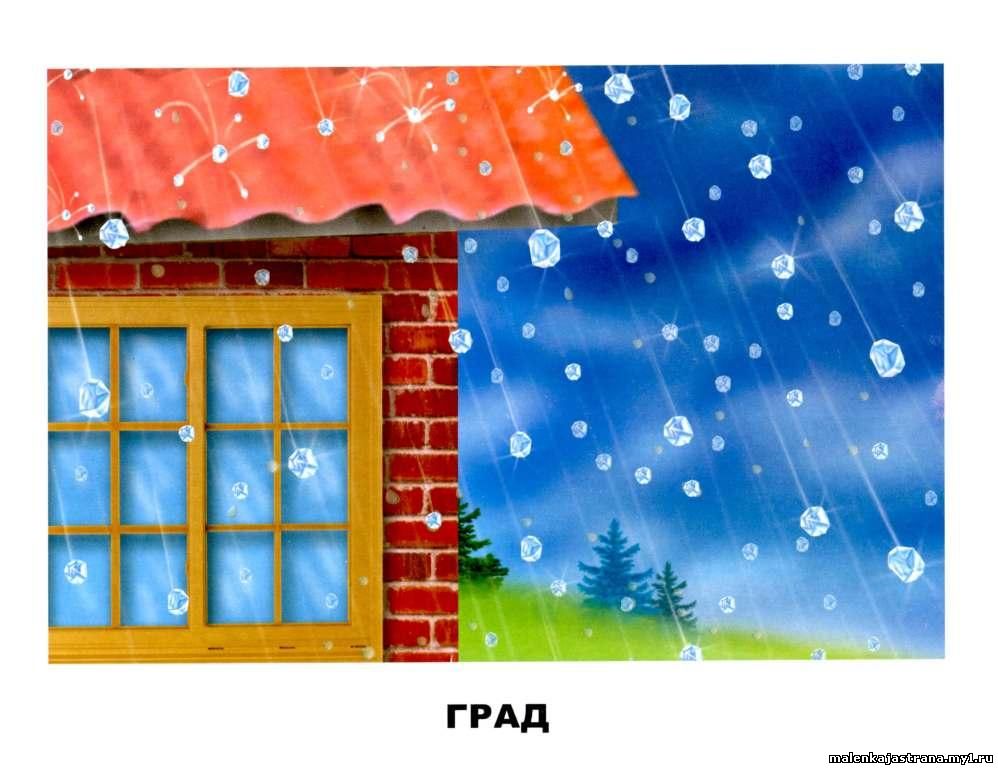        Град выпадает, когда капельки дождя поднимаются и опускаются в вихре холодного воздуха, замерзая всё больше и больше. На землю выпадают уже не капли, а твёрдые шарики.Откуда берётся град?       Град – редко встречающийся вид осадков. Весьма интересное зрелище представляют собой градины, огромный рой которых несётся к земле и с такой силой ударяется об  неё и о различные предметы на её поверхности, что часто приносит ощутимый вред.      Как правило, град идёт в тёплую погоду, и часто его сопровождает гром, молния и дождь. Он образуется, когда капли дождя застывают, проходя через холодные слои атмосферы. Одиночные капли превращаются в очень маленькие градины, однако с ними происходят удивительные явления.     Падая вниз, такая градинка может натолкнуться на встречный поток воздуха от земли. Тогда она вновь поднимается вверх – туда, где капли дождя еще не успели замерзнуть.Иногда за град принимают смесь снега с дождем.Что такое снег?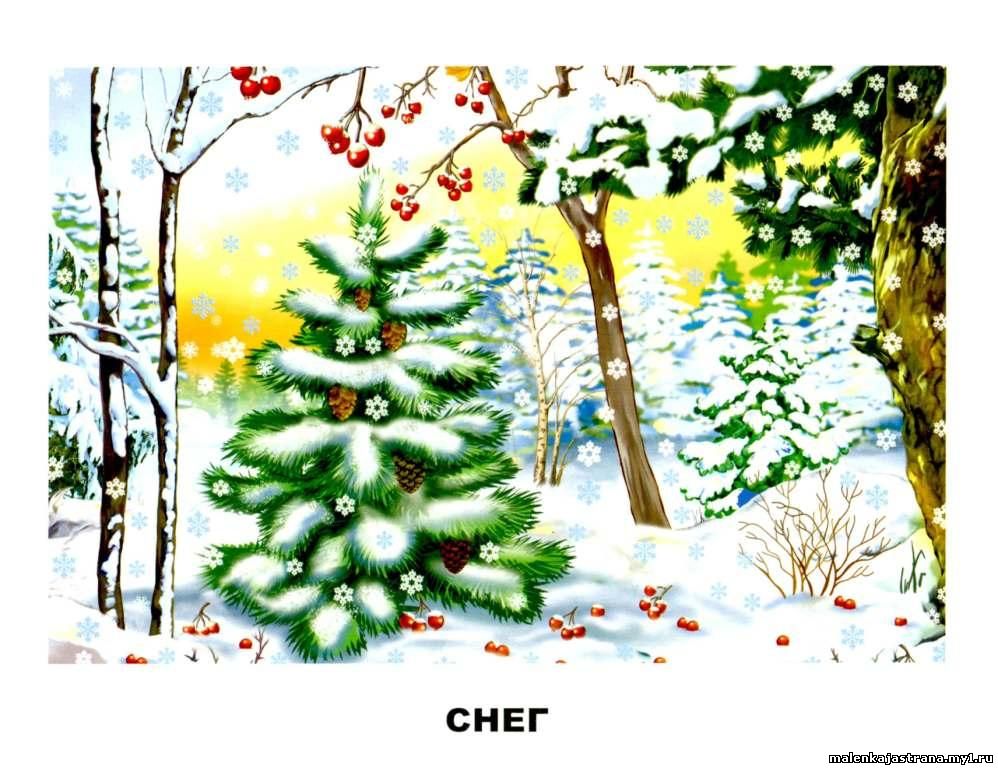 Снег – это не что иное, как замёрзшая вода. Однако в таком случае, почему же он не похож на лёд?     Дело в том, что снежинки в действительности состоят из маленьких кристалликов льда.Снег образуется при замерзании водяного пара, содержащегося в атмосфере. Вначале появляются крошечные кристаллики, чистые и прозрачные. Постепенно эти кристаллики «приклеиваются» друг к другу, пока их не наберётся сотня или даже больше. Когда размеры смёрзшихся льдинок оказываются достаточно большими, они начинают медленно опускаться к земле. Эти скопления льдинок мы и называем снежинками.Некоторые из кристалликов льда имеют игольчатую форму, другие – плоскую, однако в любом случае у каждого из них оказывается 6 граней. Знаете ли вы. Что снег не всегда бывает белым? Во многих регионах мира людям приходится видеть его красным, зелёным, голубым  и даже чёрным! Причиной подобного явления – разнообразия цветов – являются крошечные бактерии, грибки и даже пыль, содержащиеся в воздухе и поглощаемые снежинками, когда те опускаются на землю.Что такое туман?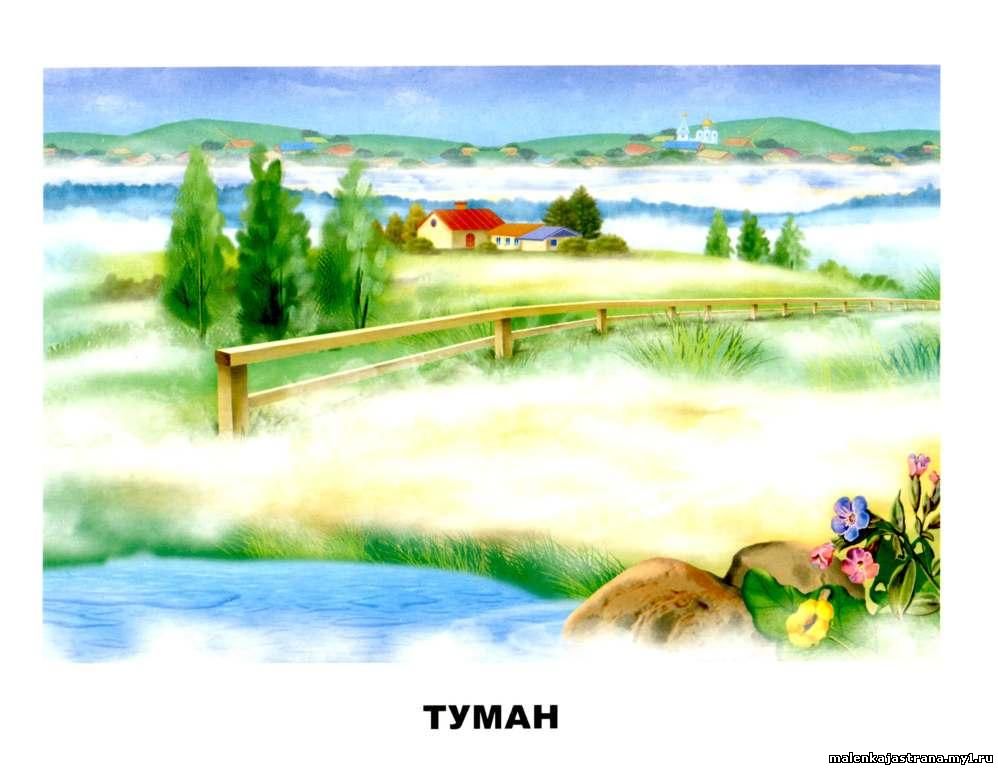  Туман – это нечто вроде пелены из мельчайших капель воды, иногда смешанных с пылью и дымом. Порой туман бывает таким густым, что очень трудно, даже невозможно что – либо увидеть, какбудто облака спустились на землю. Туман – это облако у поверхности земли. Какие бывают туманы?Чаще туман образуется по ночам и рано утром. Туманы чаще бывают осенью, когда воздух охлаждается быстрее, чем земля и вода. В тихую погоду с наступлением темноты в низких местах над землей образуются тонкие слои тумана. Городские туманы гуще сельских. Городской воздух полон пыли и сажи, которые, соединяясь с частичками воды, образуют плотное покрывало.Существуют различные типы тумана. Они зависят от его веса. Если туман расстилается  всего на  над землей, он называется приземным туманом. Другой вид тумана обычно собирается по ночам, когда земля отдает большое количество тепла. Туман может образовываться и в результате промышленных выбросов дыма или скопления большого количества автомобилей.Такой туман, в котором смешан водяной пар и дым, называется «смог». Он представляет собой настоящее стихийное бедствие и может не рассеиваться много дней. Возникший туман мешает нормальной жизни, потому что перемещаться в нём очень опасно.Что такое радуга?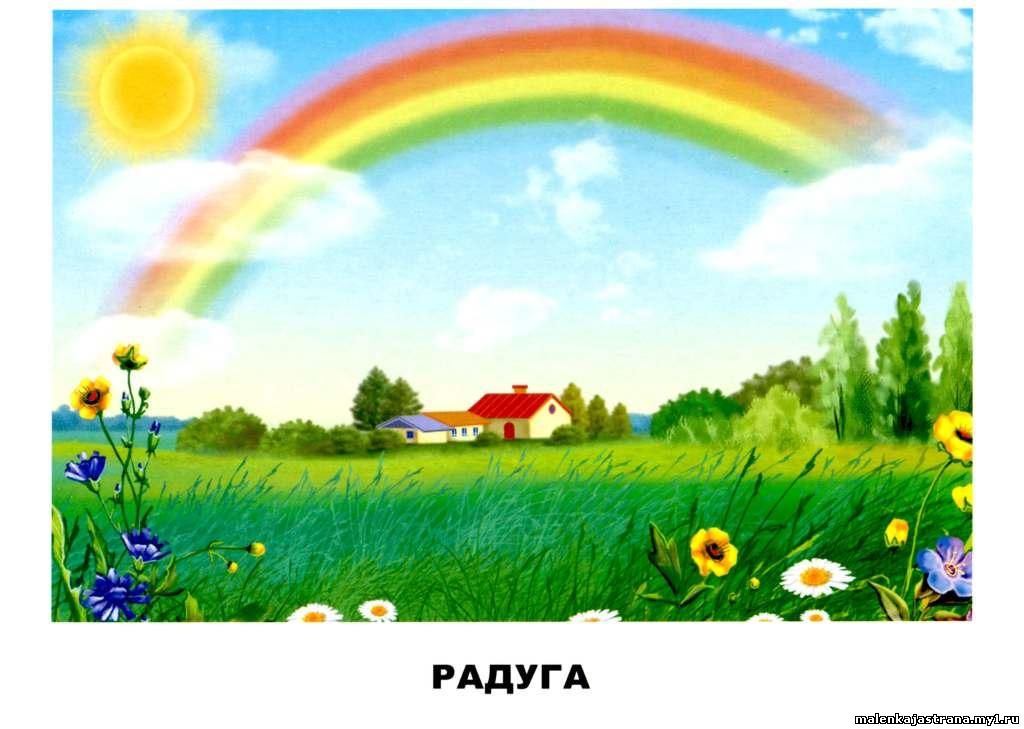 Радуга – одно из самых красивых явлений природы.Солнечный луч или обычный луч белого света в действительности является сочетанием всех цветов. Белый луч распадается на различные цвета. Мы увидим красный, оранжевый, жёлтый, зелёный, синий и фиолетовый цвета.Радуга и есть полоса цветных линий, образовавшихся в результате разложения луча света проходящего через капельки дождя. Радуга появляется только во время ливня, когда идёт дождь и  одновременно светит солнце. Утренняя радуга означает, что солнце находится на востоке, а дождь идёт на западе. При послеобеденной радуге солнце расположено на западе, а дождь – на востоке.Что такое роса?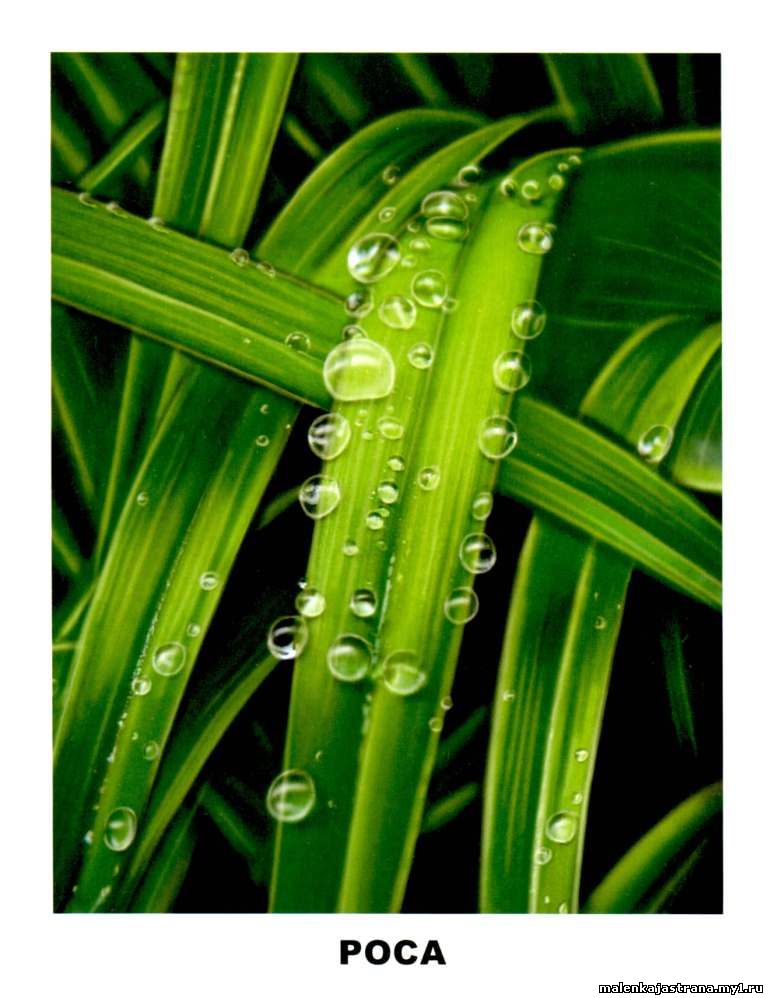 Считалось, что роса «выпадает» так же, как дождь. Но роса совсем не «выпадает». А как роса образуется в природе? Для этого необходим тёплый влажный воздух, который должен соприкоснуться с холодной поверхностью. Роса не образуется на земле или тропинках, так как они долго сохраняют солнечное тепло. А на траве или растениях, которые остыли, роса образуется. В некоторых районах земного шара росы столько, что её собирают в специальные резервуары для водопоя скота.